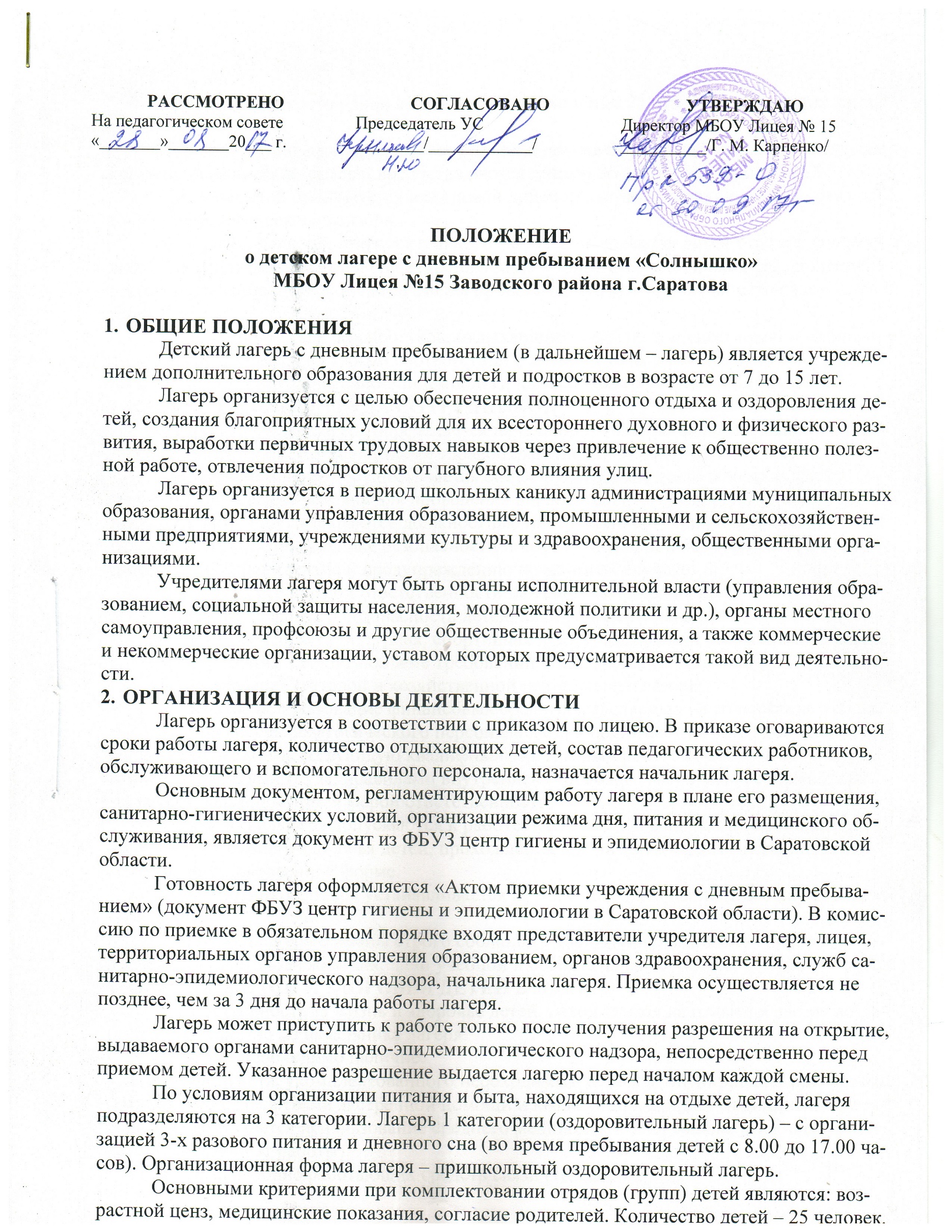 ОБЩИЕ ПОЛОЖЕНИЯ		Детский лагерь с дневным пребыванием (в дальнейшем – лагерь) является учреждением дополнительного образования для детей и подростков в возрасте от 7 до 15 лет.		Лагерь организуется с целью обеспечения полноценного отдыха и оздоровления детей, создания благоприятных условий для их всестороннего духовного и физического развития, выработки первичных трудовых навыков через привлечение к общественно полезной работе, отвлечения подростков от пагубного влияния улиц.		Лагерь организуется в период школьных каникул администрациями муниципальных образования, органами управления образованием, промышленными и сельскохозяйственными предприятиями, учреждениями культуры и здравоохранения, общественными организациями.		Учредителями лагеря могут быть органы исполнительной власти (управления образованием, социальной защиты населения, молодежной политики и др.), органы местного самоуправления, профсоюзы и другие общественные объединения, а также коммерческие и некоммерческие организации, уставом которых предусматривается такой вид деятельности.ОРГАНИЗАЦИЯ И ОСНОВЫ ДЕЯТЕЛЬНОСТИ		Лагерь организуется в соответствии с приказом по лицею. В приказе оговариваются сроки работы лагеря, количество отдыхающих детей, состав педагогических работников, обслуживающего и вспомогательного персонала, назначается начальник лагеря.		Основным документом, регламентирующим работу лагеря в плане его размещения, санитарно-гигиенических условий, организации режима дня, питания и медицинского обслуживания, является документ из ФБУЗ центр гигиены и эпидемиологии в Саратовской области. 		Готовность лагеря оформляется «Актом приемки учреждения с дневным пребыванием» (документ СЭС). В комиссию по приемке в обязательном порядке входят представители учредителя лагеря, лицея, территориальных органов управления образованием, органов здравоохранения, служб санитарно-эпидемиологического надзора, начальника лагеря. Приемка осуществляется не позднее, чем за 3 дня до начала работы лагеря.		Лагерь может приступить к работе только после получения разрешения на открытие, выдаваемого органами санитарно-эпидемиологического надзора, непосредственно перед приемом детей. Указанное разрешение выдается лагерю перед началом каждой смены.		По условиям организации питания и быта, находящихся на отдыхе детей, лагеря подразделяются на 3 категории. Лагерь 1 категории (оздоровительный лагерь) – с организацией 3-х разового питания и дневного сна (во время пребывания детей с 8.00 до 17.00 часов). Организационная форма лагеря – пришкольный оздоровительный лагерь.		Основными критериями при комплектовании отрядов (групп) детей являются: возрастной ценз, медицинские показания, согласие родителей. Количество детей – 25 человек.		Продолжительность одной смены в лагере – не менее 21 дня в период летних каникул.		Помещения, инвентарь, спортсооружения и другие бытовые объекты, необходимые для функционирования лагеря, предоставляются лицеем во временное пользование.		Питание детей организуется в столовой лицея по согласованию с органами санитарно-эпидемиологического надзора.		В целях повышения оздоровительного эффекта пребывания детей в лагере, в распорядке дня предусматриваются общеукрепляющие и закаливающие процедуры, солнечные и воздушные ванны. По окончании смены проводится оценка эффективности оздоровления детей.		Привлечение детей и подростков, отдыхающих в лагере, к общественно полезному труду, осуществляется в строгом соответствии с методическими рекомендациями, разработанными органами санитарно-эпидемиологического надзора.КАДРЫ. УСЛОВИЯ ТРУДА СОТРУДНИКОВ		Кадровый состав лагеря определяется начальником лагеря, по согласованию с учредителем, директором лицея, органами здравоохранения, общественного питания.		Начальником лагеря осуществляется общее руководство деятельностью лагеря, создаются необходимые условия для проведения воспитательной и оздоровительной работы, разрабатываются и утверждаются должностные инструкции сотрудников, проводится инструктаж персонала по технике безопасности и противопожарной безопасности, а также профилактике травматизма и предупреждению несчастных случаев.		В сферу персональной ответственности начальника лагеря входят:жизнь, здоровье и безопасность детей, находящихся в лагере;педагогическая, культурная, спортивная и досуговая работа, проводимая в лагере;реализация в полном объеме требований и предписаний СанПиН;организация бытовой и хозяйственной деятельности лагеря;целевое использование финансовых средств, выделяемых на содержание лагеря.		На должность педагогического персонала лагеря принимаются лица, достигшие 18 лет и имеющие соответствующую квалификацию. Каждый работник должен быть ознакомлен с условиями труда, правилами внутреннего трудового распорядка, своими должностными обязанностями и мерой ответственности.		Сотрудники лагеря допускаются к работе после специального семинара, инструктажа по охране жизни и здоровья детей, прохождения профилактического медицинского осмотра по установленной форме.		Для работников лагеря устанавливается пятидневная рабочая неделя с двумя выходными днями.		Работники лагеря обязаны строго соблюдать дисциплину, выполнять правила внутреннего распорядка. Режим дня, план учебной и воспитательной работы.ОХРАНА ЖИЗНИ И ЗДОРОВЬЯ ДЕТЕЙ В ЛАГЕРЕ		Ответственность за жизнь и здоровье детей, находящихся на отдыхе в лагере возлагается персонально на начальника лагеря.		В лагере необходимо наличие:медпункта, укомплектованного необходимым набором  медицинских препаратов (см. СанПиН), средствами экстренной помощи и квалифицированным медицинским персоналом (допускается использование среднего медицинского персонала, имеющего соответствующий опыт работы);бесперебойно работающих средств связи (телефона);первичных средств пожаротушения (огнетушителей), прошедших проверку на пригодность и находящихся в доступном для персонала лагеря месте.		Повседневный контроль за соблюдением в лагере санитарных правил и норм осуществляет медицинский работник. Обо всех обнаруженных нарушениях немедленно сообщается начальнику лагеря. В случае непринятия необходимых мер или возникновения опасности эпидемической ситуации – медицинский работник ставит в известность территориальные органы управления здравоохранением и госсанэпидемнадзора. При необходимости службой санитарно-эпидемического надзора может быть принято решение о временной приостановке работы лагеря или его закрытии.		Место расположения лагеря должно находиться под постоянным контролем органов охраны правопорядка. На время пребывания в лагере детей рекомендуется организация дежурства сотрудника полиции.		В лагере должны быть разработаны и доведены до сведения персонала планы эвакуации детей на случай пожара и стихийных бедствий. Приказом по лагерю за каждым помещением закрепляется сотрудник, ответственный за противопожарную безопасность.ФИНАНСИРОВАНИЕ. БУХГАЛТЕРСКИЙ УЧЕТ И ОТЧЕТНОСТЬ		Финансирование лагеря производится за счет средств местных бюджетов, предприятий – учредителей, хозяйственных органов, фонда социального страхования Российской Федерации, профсоюзных организаций, спонсоров, а также родительской платы.		При организации лагеря на основе долевого участия нескольких предприятий, расходы по его содержанию производятся в соответствии с договором о соучредительстве.		Все финансовые расходы на содержание лагеря осуществляются согласно утвержденной смете. Смету расходов на период работы утверждает начальник лагеря со согласованию с учредителем, в пределах выделенных средств.		При калькуляции стоимости содержания в лагере одного ребенка, устанавливается сумма расходов на его питание и культобслуживание не менее предусмотренной нормами фонда социального страхования Российской Федерации.		Учредители и финансирующие организации контролируют правильность и целесообразность расходования средств, выделяемых на содержание лагеря. По окончании работы лагеря учредителем проводится инвентаризация передававшего во временное пользование имущества. Инвентаризационная ведомость представляется в бухгалтерию учредителя. Отчет о проделанной работе представляется территориальным органам управления образованием.